ภาคผนวก ขภาพการดำเนินงาน/กิจกรรมภาพการดำเนินงานการขับเคลื่อนโครงการเพิ่มโอกาสการเข้าถึงการศึกษาของเด็กด้อยโอกาส  เด็กออกกลางคัน  และเด็กตกหล่น  ในรูปแบบที่เหมาะสม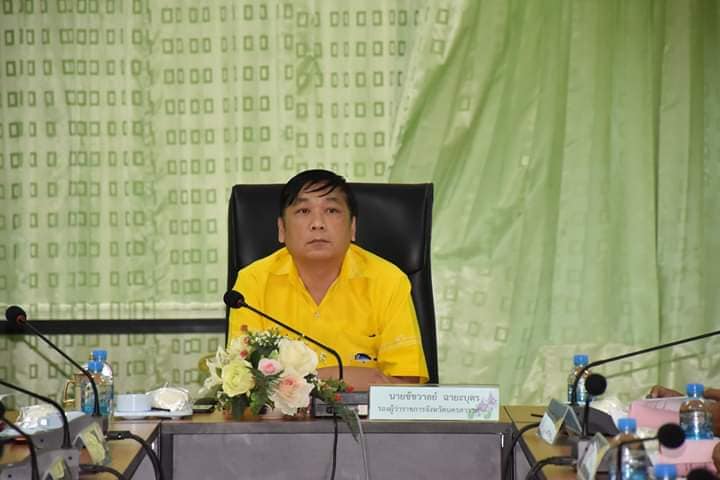 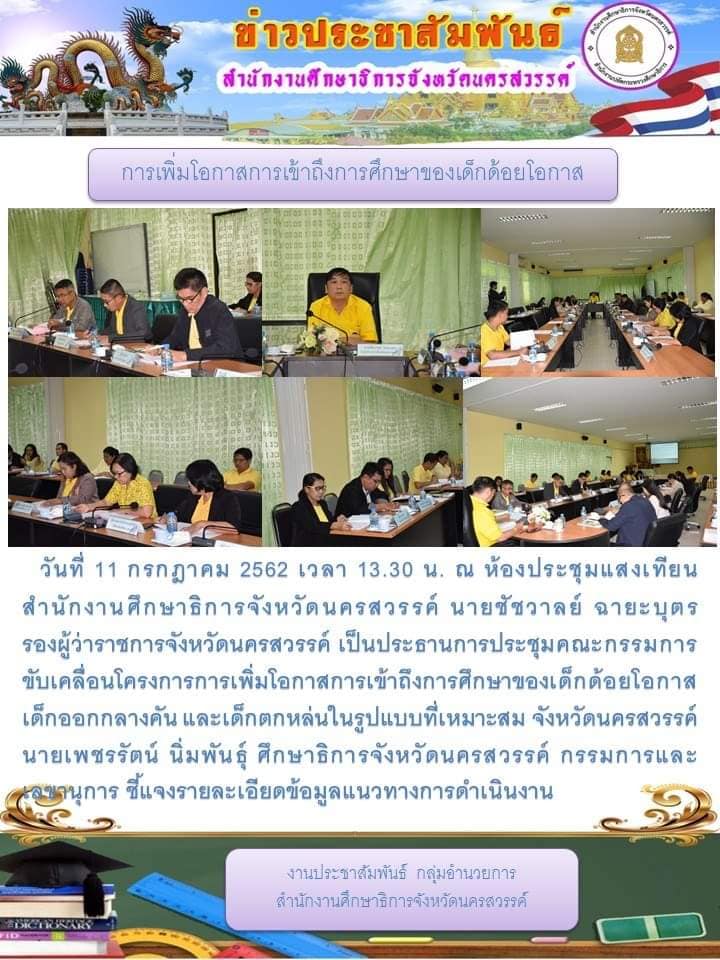 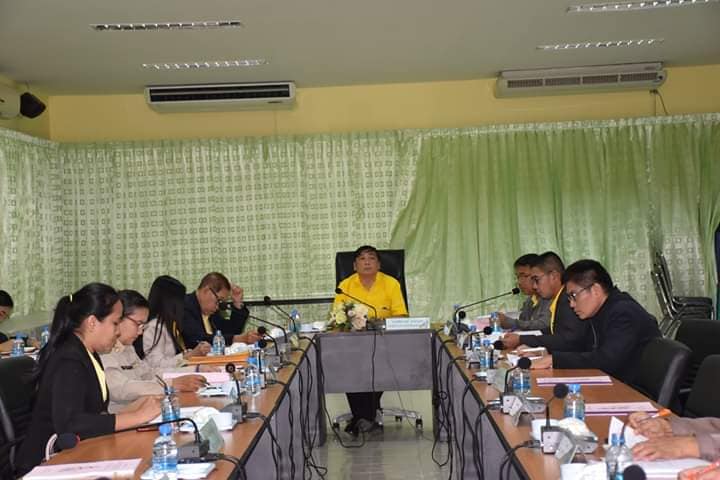 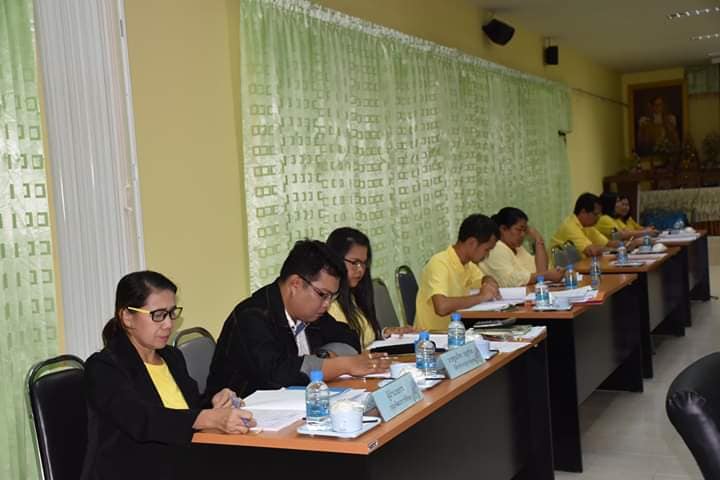 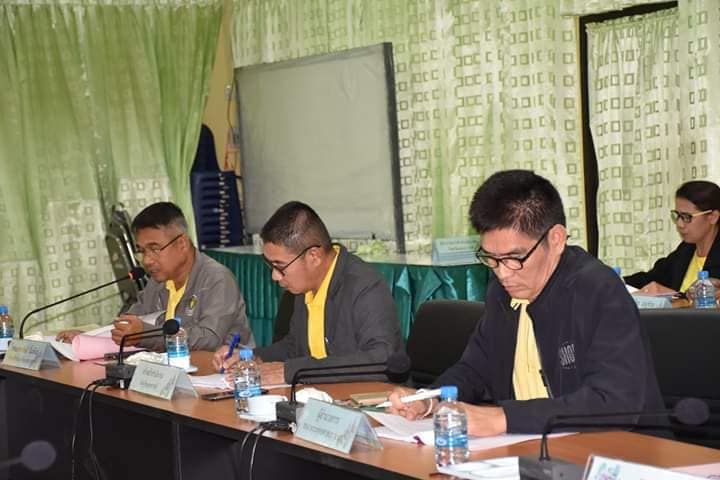 ภาพการดำเนินงานการขับเคลื่อนโครงการเพิ่มโอกาสการเข้าถึงการศึกษาของเด็กด้อยโอกาส  เด็กออกกลางคัน  และเด็กตกหล่น  ในรูปแบบที่เหมาะสม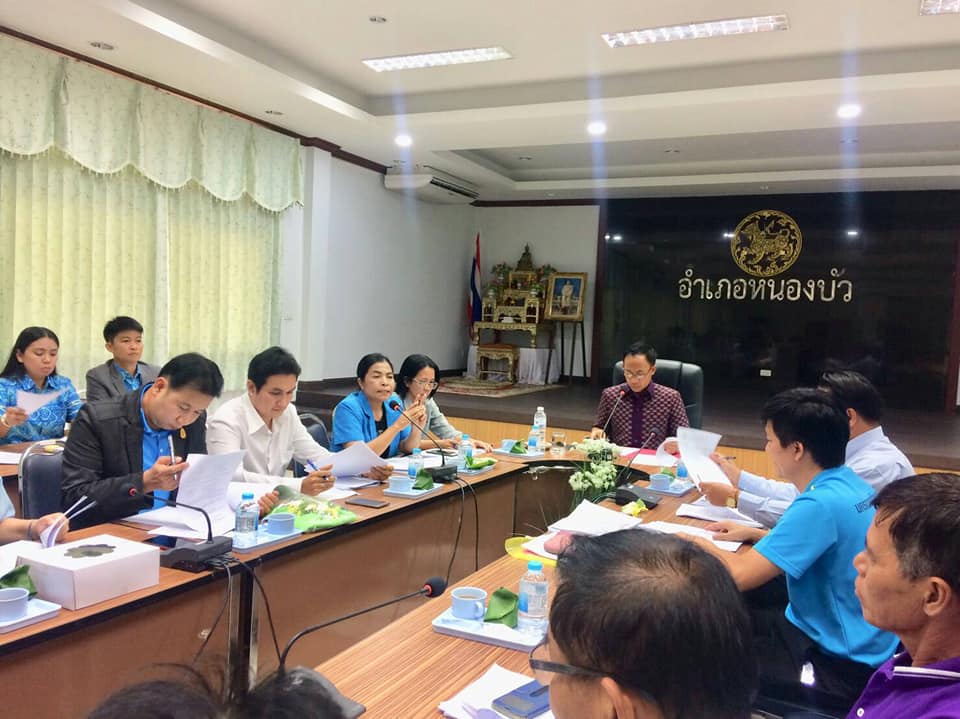 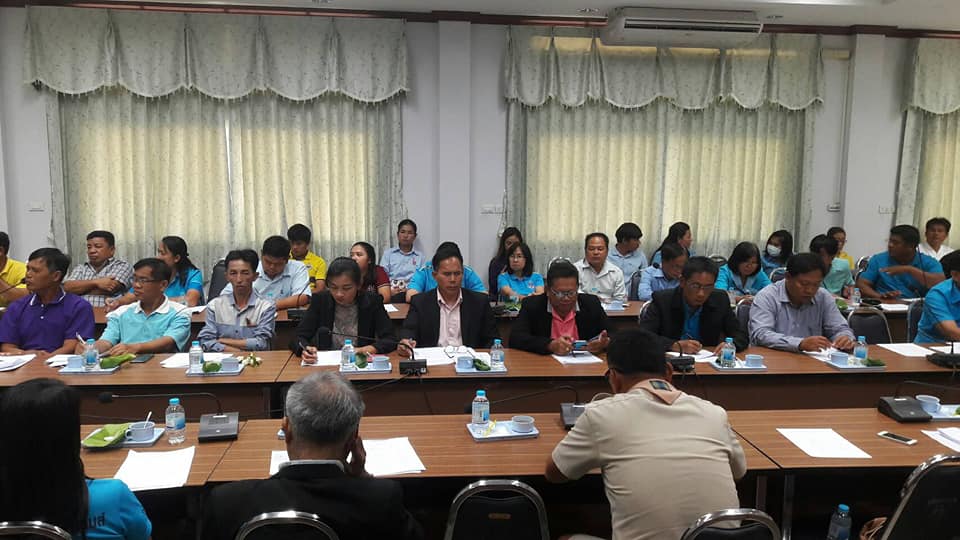 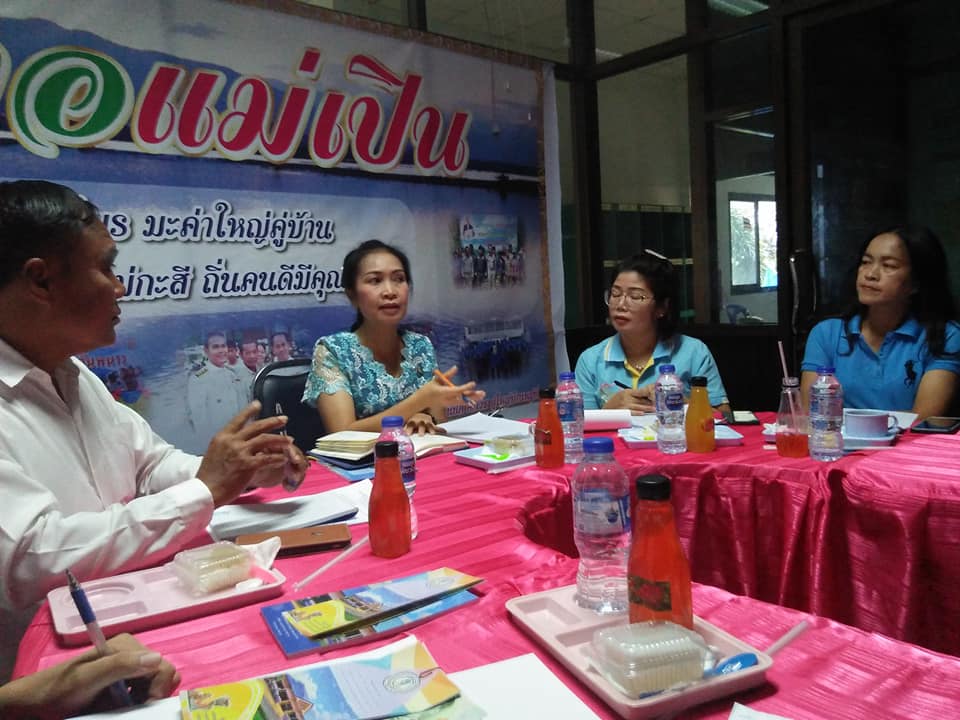 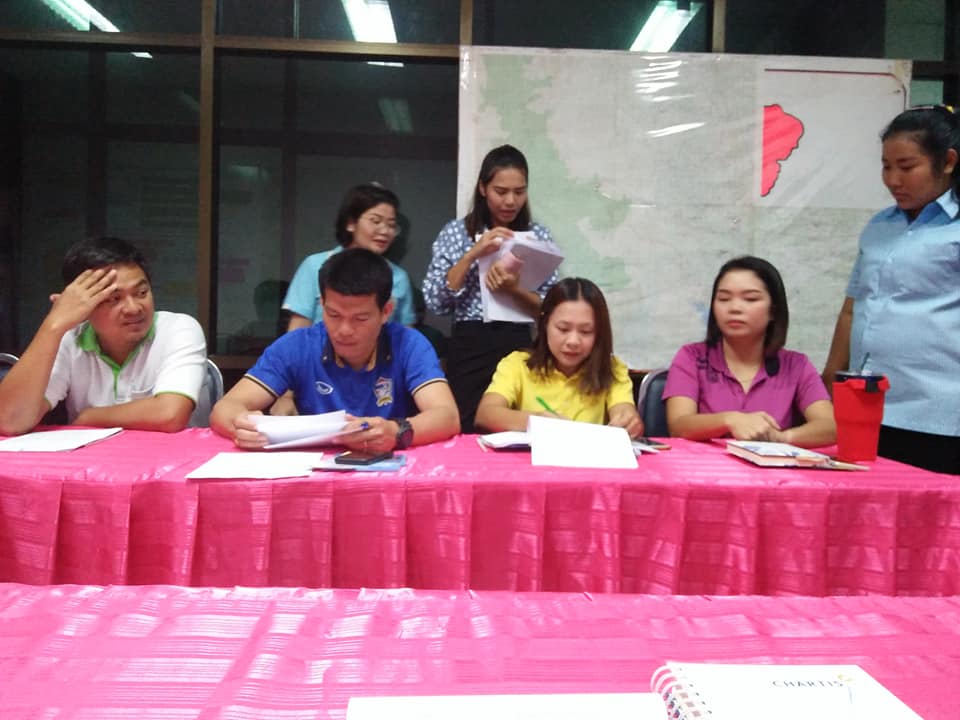 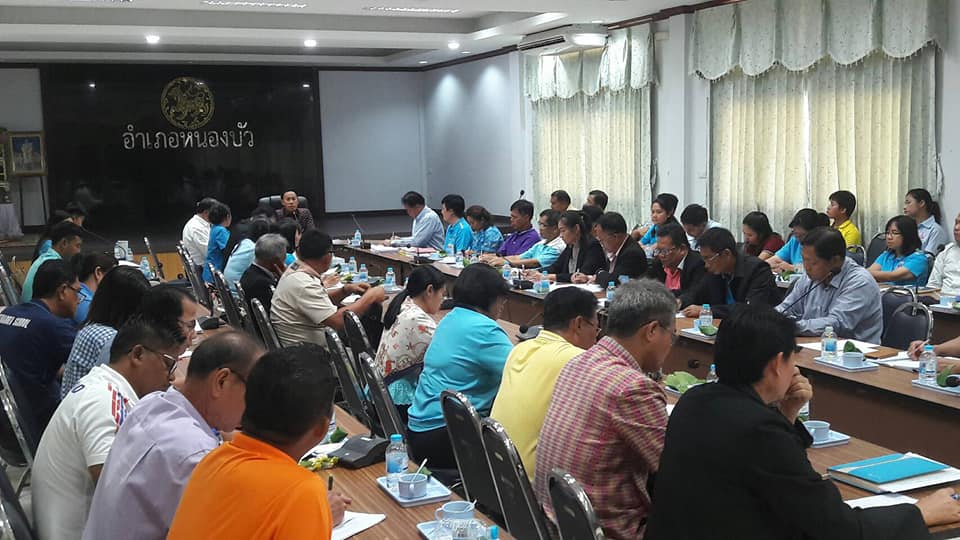 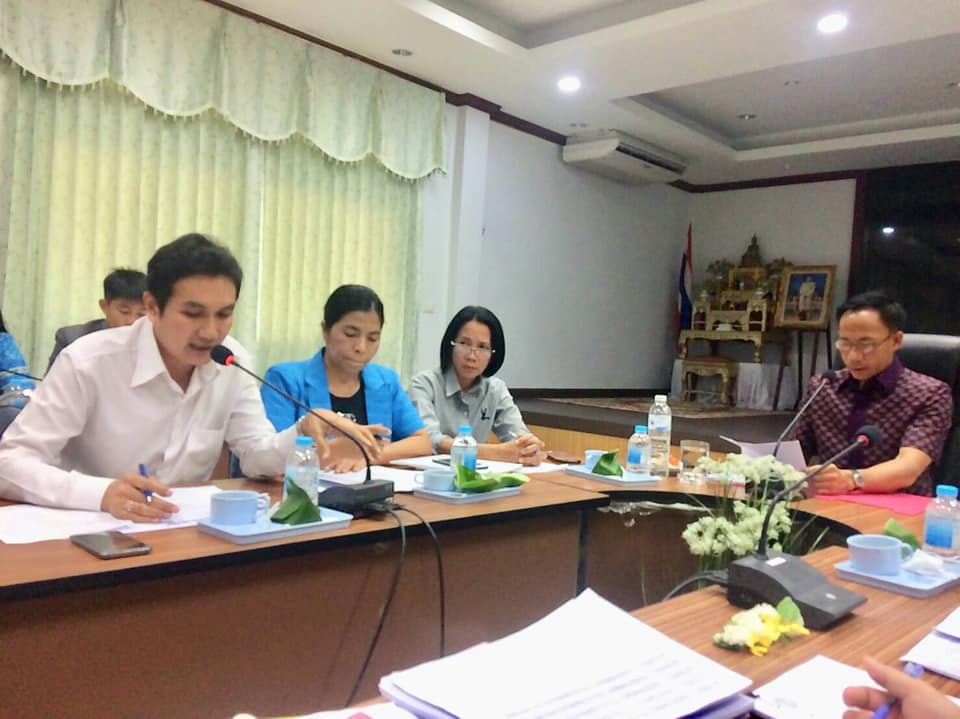 ภาพการดำเนินงานการขับเคลื่อนโครงการเพิ่มโอกาสการเข้าถึงการศึกษาของเด็กด้อยโอกาส  เด็กออกกลางคัน  และเด็กตกหล่น  ในรูปแบบที่เหมาะสม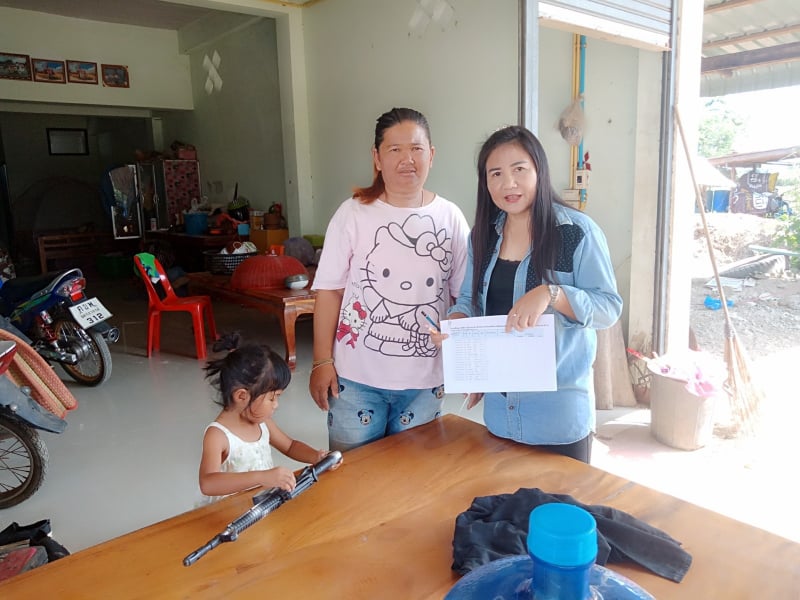 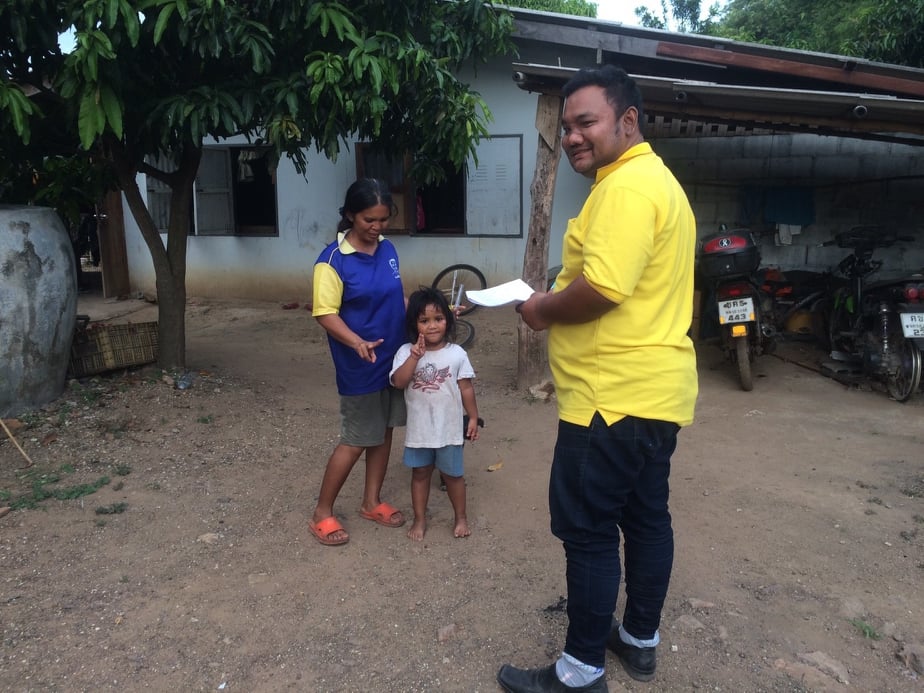 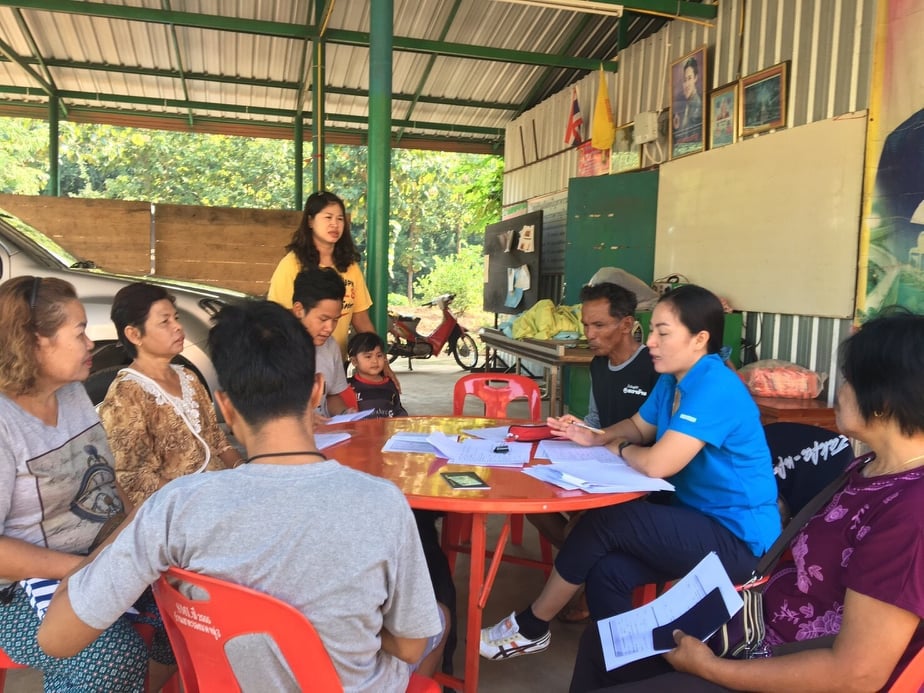 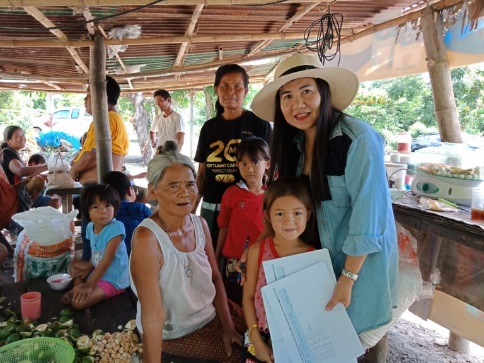 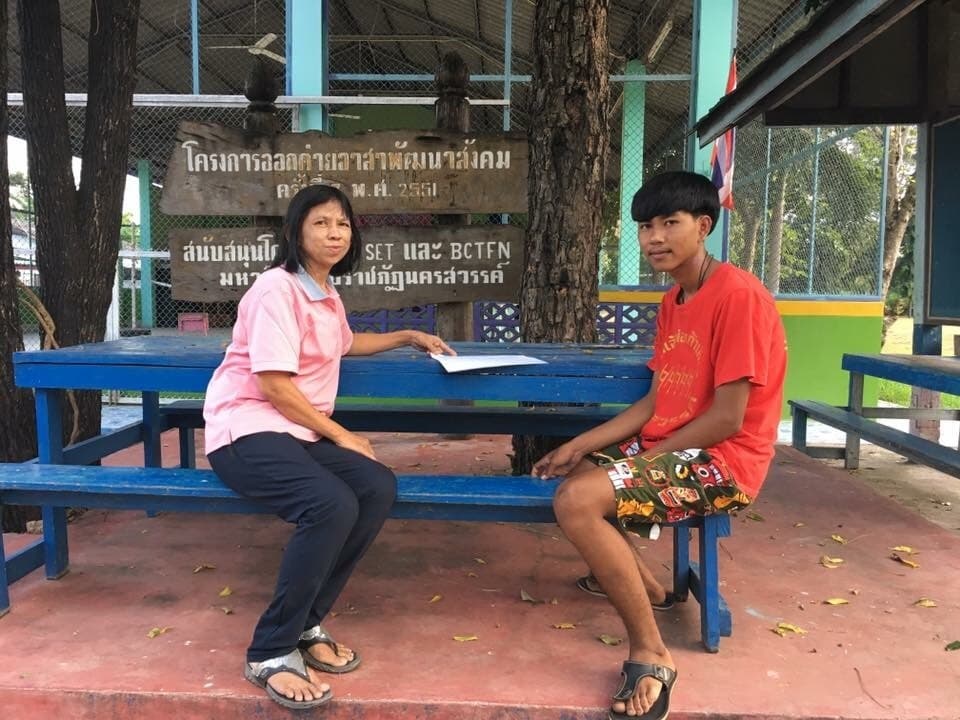 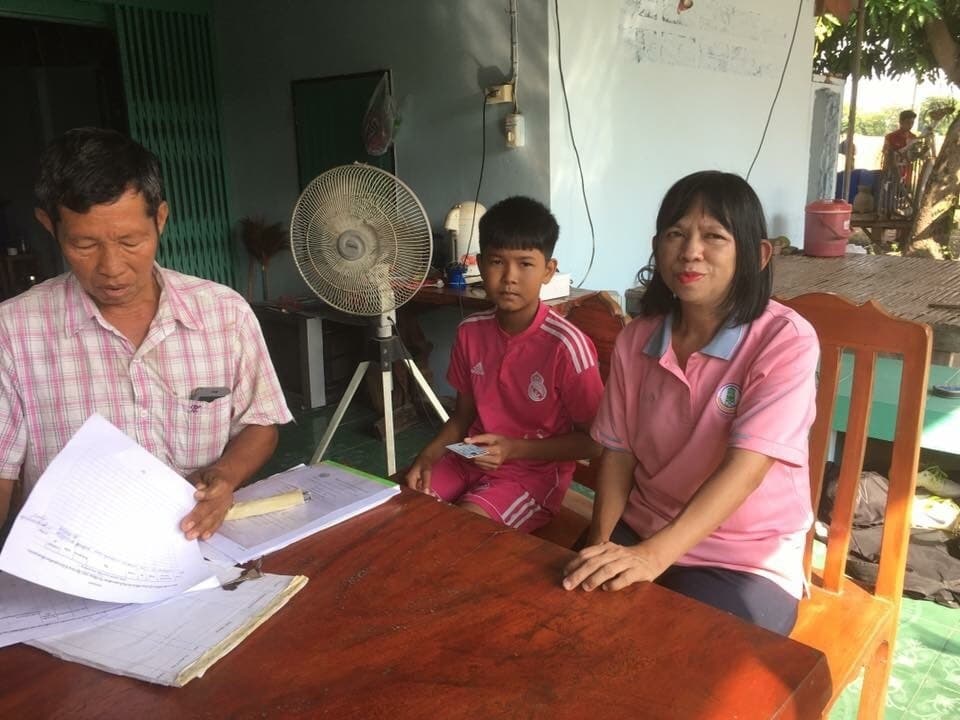 ภาพการดำเนินงานการขับเคลื่อนโครงการเพิ่มโอกาสการเข้าถึงการศึกษาของเด็กด้อยโอกาส  เด็กออกกลางคัน  และเด็กตกหล่น  ในรูปแบบที่เหมาะสม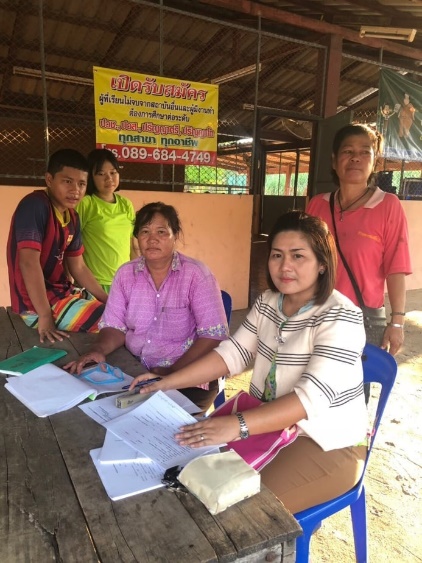 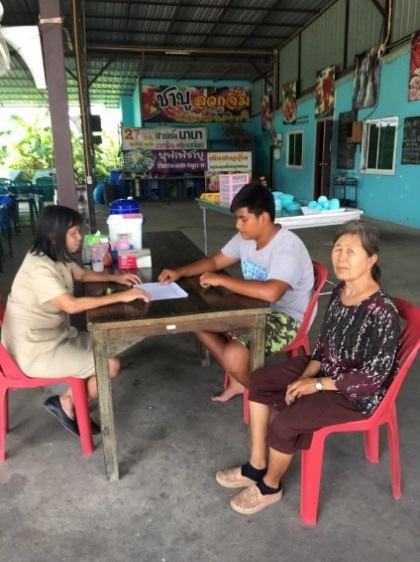 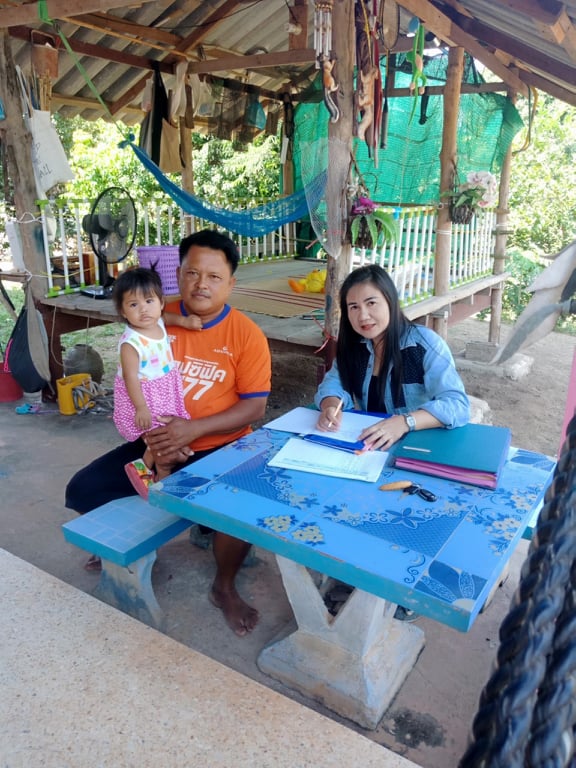 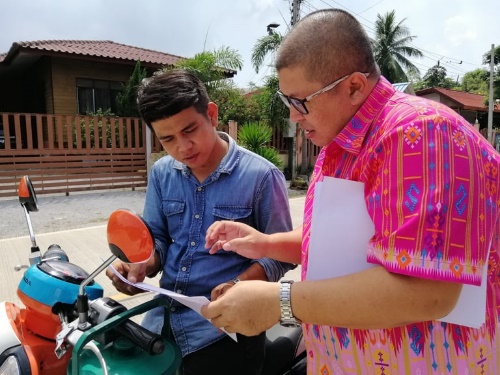 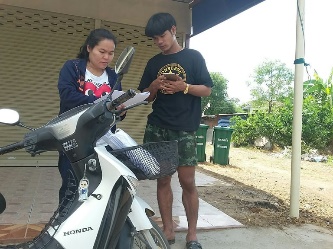 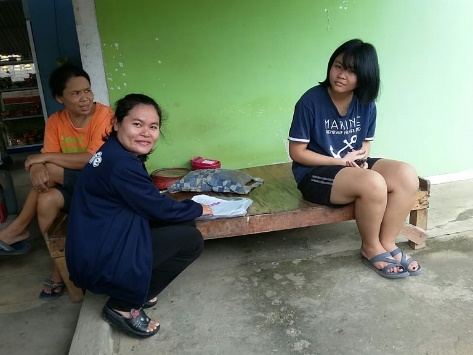 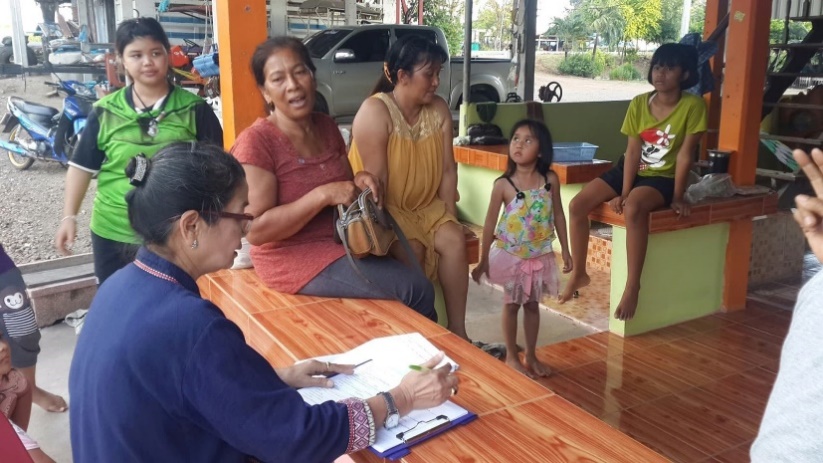 ภาพการดำเนินงานทุนการศึกษาพระราชทานพระราชทาน ม.ท.ศ.ตามโครงการทุนการศึกษาสานฝัน  สรรสร้างอนาคตเยาวชนนครสวรรค์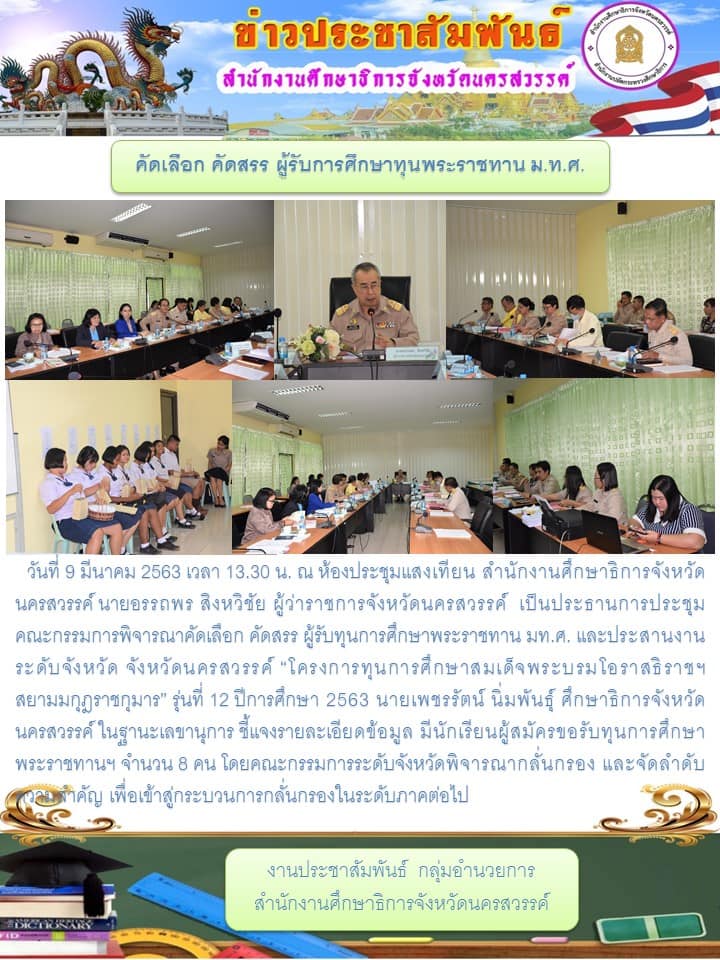 ภาพการดำเนินงานทุนการศึกษาพระราชทานพระราชทาน ม.ท.ศ.ตามโครงการทุนการศึกษาสานฝัน  สรรสร้างอนาคตเยาวชนนครสวรรค์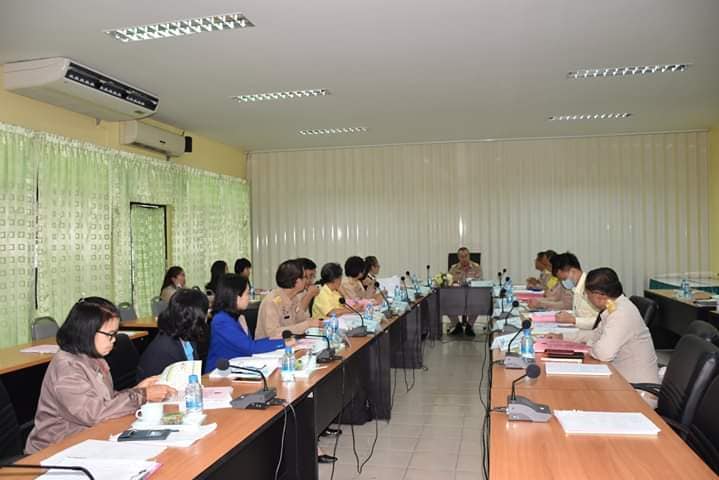 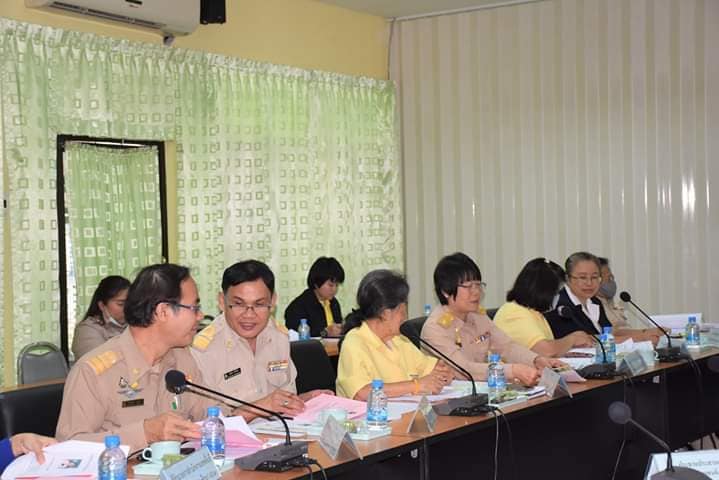 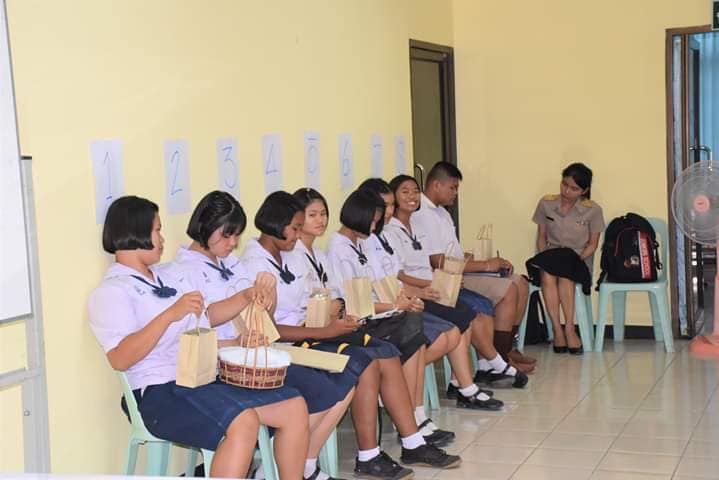 